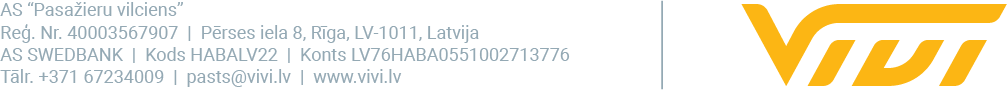 2024. gada 22. februārīPV: pēc defektu novēršanas jaunie elektrovilcieni pakāpeniski atgriežas satiksmēNo piegādātajiem jaunajiem elektrovilcieniem pašlaik pasažieru pārvadājumos tiek izmantoti desmit, no kuriem astoņi pārvadā pasažierus, bet divi, saskaņā ar uzņēmuma risku mazināšanas plānu, ir rezervē, savukārt pieciem sastāviem tiek veiktas dinamiskās pārbaudes, bet vēl diviem notiek papildu pārbaudes defektu novēršanai, informē “Vivi” komunikācijas un mārketinga daļas vadītājs Edgars Butāns.Pakāpeniskā jauno elektrovilcienu atgriešana satiksmē tiek īstenota ar mērķi mazināt ietekmi uz vilcienu kustības precizitāti. “Kad tika konstatēti defekti “Škoda Vagonka” piegādātājos vilcienos,  ieviesām risku mazināšanas plānu, kas paredz to, ka jaunie vilcieni iespējami mazāk kursē pa dzelzceļa vienceļa līnijām, kur vilciena apstāšanas var būtiski ietekmēt visu satiksmi un gatavībā tiek turēta vilcienu rezerve gadījumam, ja jāpārved pasažieri,” stāsta AS “Pasažieru Vilciens” valdes priekšsēdētājs Rodžers Jānis Grigulis. Viņš arī piebilst, ka vilcienu atgriešana notiek pakāpeniski pēc dinamiskajam pārbaudēm. Tās ir nepieciešamas, lai defektu konstatēšanas gadījumā neradītu ietekmi uz pasažieru pārvadājumu plūsmu. Atkarībā no novērstā defekta specifikas un ietekmes uz vilciena darbību, dinamiskās pārbaudes tiek veiktas vienu vai trīs dienas, attiecīgi nobraucot vismaz 200 vai 600 kilometru, imitējot regulāru braucienu atbilstoši kustības sarakstam. “Vēlos uzsvērt, ka “Škoda Vagonka” līdz šim rīkojušies atbildīgi, nodrošinot gan papildu darbiniekus remontam, gan savu inženieru klātesamību dinamisko pārbaužu un regulāro reisu laikā.  Viņiem dots laiks līdz marta pirmajai dekādei nodrošināt 95% jauno elektrovilcienu pieejamību pasažieru pārvadājumiem,” norāda AS “Pasažieru Vilciena” valdes priekšsēdētājs Rodžers Jānis Grigulis.Par vilciena pasažieru pārvadātāju “Vivi”“Vivi” ir vilciena pasažieru pārvadājumu zīmols, kas pieder AS “Pasažieru vilciens”. AS “Pasažieru vilciens” veic vilciena pasažieru pārvadājumus ar zīmolu “Vivi”, sniedz ritošā sastāva remonta pakalpojumus un nodrošina komercreisu servisu. AS “Pasažieru vilciens” ir dibināta 2001. gadā, 2023. gadā uzsākta pasažieru pārvadājumu modernizācija, ieviests jauns pasažieru apkalpošanas standarts un vilciena pasažieru pārvadājumu zīmols “Vivi”. 2022. gadā tika pārvadāti 15,7 miljoni pasažieru, 98,8% reisu izpildot precīzi pēc vilcienu kursēšanas grafika. Uzņēmums nodarbina vairāk nekā 970 darbinieku.Papildu informācijai:Edgars Butāns“Vivi” Komunikācijas un mārketinga daļas vadītājsE-pasta adrese: edgars.butans@vivi.lvTel.: 29837421